Publicado en Valencia y Aragón el 19/05/2016 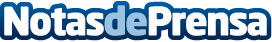 CLP aterriza en Huesca y GandíaLa cadena de moda CLP sigue expandiéndose, abriendo hoy, 19 de mayo, una nueva tienda en Huesca y el 2 de junio otra en Gandía. Además CLP insiste en su apuesta por el producto nacional, llevando cada vez más lejos la moda española
Datos de contacto:Amparo Vázquez955864601Nota de prensa publicada en: https://www.notasdeprensa.es/clp-aterriza-en-huesca-y-gandia_1 Categorias: Franquicias Moda Valencia Aragón http://www.notasdeprensa.es